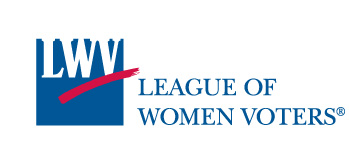 Council of Metropolitan Area Leagues of Women Voters59th Annual Conventionincluding the 58th Annual Convention RecordMay 8, 202110:00 a.m. to 12:00 p.m.Speakers at 10:00 a.m., Business Meeting at 11:00 a.m.Meeting Zoom Link:https://lwvmn-org.zoom.us/j/95958161306?pwd=V3h6bVpjRldBZEJNMHkyZ3BEVXNKQT09Meeting ID: 959 5816 1306  Passcode: 143290Dial in: 312-626-6799, 95958161306#County Government 2021Speakers:Mandy Meisner, Anoka County Commissioner Victoria Reinhardt, Ramsey County CommissionerNo Charge – All are WelcomeIntentionally blank pageTable of Contents    								Page 1Table of Contents 									1Keynote Speaker Information							2CMAL Information									2Annual Convention Agenda								3Roll Call of Leagues in CMAL 							4Proposed Convention Rules								4Chair’s Reporton CMAL 2019-2020 &2020-2021Activities 	                   5Treasurer’s Report									9Budget for 2021-2022									  9	2021-2022 CMAL Program for Action						10Election of Officers and Directors 2021						18Direction to the Board                                                                            18CMAL Annual Meeting and Election of Officers/Directors 2020            19CMAL Annual Meeting Minutes 2019						20Keynote Speaker InformationPage 2Anoka County Commissioner Many Meisner is a first-term county commissioner.  Prior to her election, she had an extensive record of community and non-profit service in Anoka County.Ramsey County Commissioner Victoria Reinhardt is a long-term long time county commissioner.  She is well-known for focusing on juvenile justice, environmental protection, violence prevention, and transportation, among other issues.Let’s welcome a new-comer and a seasoned commissioner and hear their views on county government in the metro area.CMAL InformationThe Council of Metropolitan Area Leagues (CMAL) was established in 1962. It is an inter-league organization composed of all the local leagues in the seven-county metropolitan area which includes Anoka, Carver, Dakota, Hennepin, Ramsey, Scott and Washington counties. All members of local leagues are automatically members of CMAL and encouraged to participate in CMAL meetings and activities. Through CMAL, league members work to address governmental issues of metropolitan concern.Annual Convention Agenda					Page 3Call to OrderRoll Call of Leagues in CMALDeclaration of QuorumAdoption of AgendaAdoption of Proposed Convention RulesChair’s Report on CMAL 2019-2021 ActivitiesTreasurer’s ReportAdoption of Budget for 2021-20222021-2022 CMAL Program of Action (Summary of Positions)Election of Officers and Directors 2021Direction to the BoardRoll Call of Leagues in CMAL 						Page 4Anoka-Blaine-Coon RapidsBloomingtonBrooklyn Park-Osseo-Maple GroveCrystal-New Hope-East PlymouthDakota County	Eastern Carver County	Edina	Golden Valley	Minneapolis	Minnetonka-Eden Prairie/HopkinsNew Brighton	Richfield	Roseville Area	St. Louis Park	St. Paul	South Tonka	Wayzata-Plymouth	White Bear Lake AreaWoodbury-Cottage Grove Area	Proposed Convention RulesOnly CMAL Delegates appointed by local LWVs for the 2020-2021 term, or their Alternate, may vote on resolutions. Delegates or Alternates will vote by raising a hand in response to an invitation to vote either in the affirmative or negative. Anyone may introduce a topic for discussion by first raising a hand and being invited to speak. Speakers will first identify themselves with their name and the name of their local LWV.Chair’s Report on CMAL 2019-2020 &2020-2021 ActivitiesPage 5	1.  On-line Ballot.  Due to the onset of the pandemic-induced restrictions, CMAL did not  hold an annual convention in 2020.  An on-line ballot for election of officers and directors was held.  Elected to 2-year terms were Vice Chair Ardyth Norem (Wayzata/Plymouth), Treasurer Holly Jenkins (Dakota County), Director Susan Anderson (Anoka/Blaine/Coon Rapids), and Director Thana Ross (Dakota County).  Thanks to Peg DuBord (South Tonka) for creating and diseminating the ballot and to all delegates who voted.2.  Newsletter.  CMAL re-established the venerable CMAL tradition of the CMAL Newsletter by publishing Volume 57, Issues 1, 2, and 3.  Although all Board members contributed, special thanks to Kate Redden (Minneapolis) and Peg DuBord (South Tonka) for preparing the issues for  publication..3.  Programs.CMAL hosted two virtual programs for LWV members and the public. (a) On October 17, 2020,  “Following the Money – How the Regional Parks System works and How to be Involved.”  Speakers were Emmitt Mullen, Manager for the Metropolitan Council Regional Parks and Natural Resources Program, and Holly Jenkins, CEO of Wilderness in the City.  (b) On January 9, 2021, “Metro Area County Government.”  Speakers were former Hennepin County Commission Jan Callison, Dakota County Manager Matt Smith, and Washington County Commissioner Lisa Weik.Chair’s Report ContinuedPage 64.  Advocacy.  On October 26, 2020, CMAL testified at a hearing held by  Governor Walz’ Blue Ribbon Committee on the Metropolitan Council’s Structure and Services.  CMAL testimony was based upon its 2019 report, Metropolitan Council Governance, and consensus regarding Metropolitan Council governance.  The Blue Ribbon Committee’s final report, issued December 21, 2020, aligned closely with CMAL’s positions.5.  County Government Study.  Following direction from CMAL delegates at its January 11, 2020, meeting, CMAL launched a study to evaluate whether our current position on county government should be updated and to provide educational opportunities for members and the public regarding county government in the metro area.  A committee has been formed to undertake the research, which will focus on visibility, transparency, accountability and intergovernmental relations (especially vis-a-vis Met Council).  The study design includes on-line and other research as well as the opportunity for League members to interview county officials and employees.  Research is slated to conclude by the end of summer 2021.  A written report will be issued in December and delegates will have the opportunity to consider next steps at the delegates meeting in January 2022.  Thanks to Holly Jenkins (Dakota County), with help from Peg DuBord (South Tonka), for getting the committee off the ground.  LWV Roseville Area member Mindy Greiling has recently signed on to lead the study through January 2022.  New committee members are welcome.Chair’s Report ContinuedPage 7	This report is included here due to the lack of an in-person Annual Convention in 2020.1.  CMAL Committee to Review CMAL Positions.  Holly Jenkins (Dakota County), Marcia Wattson (Bloomington), and Carol Barclay (Brooklyn Park/Osseo/Maple Grove) reviewed CMAL publications and program positions for the purpose of enabling CMAL delegates to provide direction for the next CMAL study.  On January 11, 2020, they presented three topics for delegates to consider:  county government, land use and environmental quality, and housing.  Following a lively discussion of the topics and ranked choice voting, county government nosed out land use and environment.  Thanks to Holly, Marcia and Carol for an enjoyable and productive event.2.  Programs.  On January 11, 2020, Todd Graham, Principal Forecaster at the Metropolitan Council, spoke on “Peering into the Future of the Metro Area.”  His presentation was a lead-in to the above-described presentation.3. Co-sponsorship.  On February 13, 2020, CMAL co-sponsored a public forum with LWV Edina on affordable housing. Speakers were Tara Beard, Met Council HRA; Stephanie Hawkinson, Edina HRA and Mindy Greiling, chair of LWV Roseville Area Affordable Housing Study.Chair’s Report ContinuedPage 8	4.  CMAL Communications Planning.  Led by Kate Redden (Minneapolis), the CMAL discussed options for improving CMAL communication with local presidents, CMAL delegates and others.  The initial decision was to issue three CMAL newsletters per year.  A form for short updates was also developed for use on an ad hoc basis.  Thanks to Kate for pressing this discussion forward.5. In Memoriam.  Sadly, we noted the passing of CMAL Director Lynn Gitelis, who also had been an active member of LWV Golden Valley and LWVMN.Treasurer’s ReportPage9Submitted by Holly JenkinsOn June 1, 2019, the balance in the CMAL checking account was $5,414.64 and the balance in the CMAL Education Fund was $9,434.74.Since June 2019, there have been two transactions in CMAL’s checking account.  $76 was deposited into the CMAL checking account following the 2019 annual meeting,  donations from attendees to help cover the expenses for the breakfast and lunch at that meeting.  A check was written to Peg DuBord for  $367.25 as reimbursement of the box lunch expense she incurred for that meeting.  There have been no transactions in the Education Fund.The current balance in the CMAL checking account is $5,123.39.  The balance in the CMAL Education Fund is $9,434.74.Adoption of Budget for 2021-2022The CMAL Board has not proposed a budget for 2021-22. If expenditures are anticipated, the CMAL Board will bring those forward in October 2021 or January 2022 at the delegates’ meeting.  If in-person meetings are planned or if publication expenses are anticipated (out of the County Study Committee), proposals will be brought forward to meet them.2021-2022 CMAL Program for Action 	Page 10				In 2018 and 2019 CMAL conducted a study to update the CMAL position regarding Metropolitan Council. The updated position is below, followed by the other CMAL positions that provide the basis for CMAL action.Metropolitan CouncilCounty GovernmentEnvironment Financing Metropolitan ServicesFunding/Financing Fiscal DisparitiesHealthHousingHousing/Health Care for the AgingLand Use & Environmental QualitySchool Integration/DesegregationTransportation2021-2022 CMAL Program for Action Continued			Page 11CMAL Position on Metropolitan CouncilSupport the Metropolitan Council as the decision-making body for metropolitan needs in accordance with these criteria: efficiency and economy, equitable financing, flexibility, citizen control and responsiveness to the electorate through appointment of its members, including the chair, by the governor.  CMAL supports provision for coordinated metropolitan services focused through the Metropolitan Council. CMAL supports retention of a gubernatorial-appointed Metropolitan Council with use of its existing powers. (1969, 1976, 1993, 2001, 2019)Details:The appointed Council is seen as less parochial, less subject to special interests, and better able to adopt and maintain positions for the good of the entire area. The most important qualifications for appointees are knowledge of regional issues, having a regional perspective, demographic diversity, and the ability to effectively meet the time requirements for service as Metropolitan Council member.The appointed council is responsible to the governor and the residents of the metropolitan area as a whole. CMAL supports an open appointment process including publicized vacancies, a nominating committee that recommends to the governor a slate of potential appointees, with citizen, local government and legislative influence on appointments.CMAL supports fixed staggered terms for Metropolitan Council members, removal only for cause, and districts of equal population.CMAL does not support the appointment of local elected officials to, or direct election of, members to the Metropolitan Council.2021-2022 CMAL Program for Action Continued 			Page 12County GovernmentSupport measures to ensure accountability and visibility of county government. Support measures to improve cooperation and communication between the Metropolitan Council and county government within the metropolitan area. (1975)CMAL believes that accountability of a governmental body is obtained by effective communication of its policies and procedures to residents of its jurisdiction. CMAL also recognizes the responsibility of citizens to become adequately informed and involved, and to participate in the election process.Accountability of county government would be increased in a number of ways, including the following:Public access to the budget process where priorities and policies are set, including citizen review of revenue-sharing allocations and funding for public services and citizen review of methods of setting budget prioritiesSystematic and objective evaluation of county programs:»	Creation of a public information system to ensure not only public access to meetings of the county board and advisory committees but also more understanding of the issues being considered by the countyboard»	Ample publication of location, time, date and agenda of meeting and publication of background information prior to the decision-making time when policy is set»	Dissemination of information on the procedures for citizen appointments»	Regular communication between county and municipalities and other levels of government»	Full disclosure of campaign financing by every candidate in county electionsCMAL views the Metropolitan Council as the regional planning and coordinating body, while the counties are viewed as administrators, implementers, and enforcers of regional policy. CMAL believes that counties should be involved in the initial planning and policy-making stages ofMetropolitan Council activities in order for counties to carry out their eventual implementation.2021-2022 CMAL Program for Action Continued 		Page 13EnvironmentSupport a requirement that local governments adopt implementation ordinances for protection of environmental quality for review and approval by the Metropolitan Council. (1981)Support the Metropolitan Council as the agency to plan and coordinate the water supply needs of the region. (1995)CMAL supports:Water supply as a regional system with Metropolitan Council review and approval of local plans and implementation of the water supply system through local waterutilitiesConsideration of water supply availability in shaping the growth of the TwinCitiesMetropolitan Area and the Metropolitan Council should have the authority to deny approval of development in areas with limited water supply availability through approval of amendments to land use plansProtection of water supply resource, emergency response, and water conservation as high priorities in a regional water supply plan with plans for alternative sources of water a slightly lower priorityWater supply becoming a regional operating system only if implementation of local water supply plans is ineffective and threatens the water supply of the region, or major regional investments are needed for interconnections to provide for the water supply of the region, and/ or if supplies of water must be brought in from outside theregionMetropolitan Council having a role ineducating the public.2021-2022 CMAL Program for Action Continued			Page 14Financing Metropolitan ServicesSupport operating and maintaining the metropolitan systems and services with a mix of funding sources specific to each service (federal, state and local funds and user fees).Ifa supplemental fund is created, CMAL supportsadditional user fees, new or increased, appropriate to the service. (1985)CMAL supports:Improved accountability of metropolitan agencies by:»	Uniform reporting and submittal dates of agency development 	programs to the MetropolitanCouncil» A responsible, uniform system of administrative proceduresfor all metropolitan agenciesImproved accountability of the Metropolitan Council by:»	Establishing a permanent legislative committee/commission for metropolitan affairs»	Regular reports to the legislature on regional programs forfinancing»	Regular reports and discussion sessions with local elected officials»	Responsible administrativeproceduresFunding/Financing Fiscal DisparitiesSupport area-wide sharing of fiscal resources, to move toward the solution of problems created by fiscal disparities and to finance services which benefit the Twin Cities Metropolitan Area as a whole or affect the lives of all its citizens. (1970)The integrity of the area-wide pool used in the sharing of fiscal resources should be maintained with no exceptions. (1997)Loans from the pool should be discouraged and if made should not be forgiven. (1997)HealthSupport the continuation of health planning and coordination at the metropolitan level with state and/or regional funds, if federal funds are reduced. (1981)2021-2022 CMAL Program for Action Continued			Page 15HousingSupport the Metropolitan Council as the Housing and Redevelopment Authority acting as an administrative agency providing technical assistance to communities requesting service. CMAL opposes an independent regional body separate from the Council to own and operate subsidized housing. (1981)Housing/Health Care for the AgingSupport local planning for the housing and service needs for the elderly and disabled in the community. Support the preparation of a local “Blueprint for Action.” (1989)CMAL supports:Providing a single telephone number at the local level for information and referral for senior housing and services available in that area (CMAL supports the city as the most appropriate provider of this service)Local ordinances which allow for the provision of housing and services necessary to meet the needs of the agingProviding additional health, home care, and housing support services as they become necessaryFlexibility in the provision of these services –  providers can be in the private sector (profit or non-profit), the county, city, school district, community center, the informal network, or any combination of these.2021-2022 CMAL Program for Action ContinuedPage 16Land Use & Environmental QualityCMAL recognizes that increased pressures for development in the entire Twin Cities area indicate the need for a strong public voice in land- use decisions. CMAL supports metropolitan-level planning, programs and policies directed toward channeling development in ways that will:(1) preserve and enhance the natural environment;(2) use public investment to the best advantage; and(3) provide area residents with diversity in choice of facilities and amenities. (1972) (Also see LWVMN and LWVUSpositions.)CMAL supports:Channeling growth so that necessary public services are provided in an efficient,orderly patternPreserving the natural environment to the extent possible by protecting land and water during and after development, and from development where necessary, and preserving open space for recreation, protection andamenitiesUsing land in the seven-county area to implement social goals, such as a full range of housing choices, adequate transportation, parks and the necessary facilities and amenities to enhance the quality of lifeAuthorization of the Metropolitan Council to develop the policy tools necessary toimplement these goals, provided local governments are involved in decisions affectingthemSchool Integration/DesegregationSupport the following measures to achieve school integration/desegregation in the metropolitan area: mandatory participation bytheschool districts; voluntary participation by students; combination of student exchanges, magnets and incentives; combination of incentive plans for school districts and individuals funded by state money; redrawing of school district lines (as necessary). (1991)2021-2022 CMAL Program for Action Continued			Page 17TransportationSupport the Metropolitan Council as the single metropolitan agency planning and coordinating a diverse transportation system, meeting varied needs, and having approval authority over this system’s major capital expenditures. New funding sources should beservice related. (1983) (Also see LWVUS position in Impact on Issues.)CMAL supports:Various modes of transportation, both public and private, including ride-sharing, carpools, vanpools, paratransit, buses and deregulated taxis. A light rail transit mode can be supported if assured high ridership, economic feasibility and integration into the total transportation systemTransportation service for the handicapped, fringe parking and feeder services, High Occupancy Vehicle (HOV) lanes, bikeways, walkways and selected reducedfaresElection of Officers and Directors 2021				Page 18In the absence of a nominating committee, the CMAL Board of Directors recommends election of the following individuals to serve on the CMAL Board for the designated terms:Position         Term              NomineeChair             2021-2023     Karen Schaffer (Roseville Area)Secretary      2021-2033      Marti Micks (Golden Valley)Director        2021-2033     Peg DuBord (South Tonka)Director        2021-2033      Kate Redden (Minneapolis)Director        2021-2022      Joann Ellis (St. Paul)The offices of Vice Chair (Ardyth Norem) and Treasurer (Holly Jenkins), as well as Director (Thana Ross) are not up for election until 2022.  There is a mid-term vacancy in the position of Director #1, to which Joann Ellis is nominated.Direction to the BoardDiscussion and input to the Board during this meetCMAL Annual Meeting and Election of Officers/Directors 2020Page 19Summary of the virtual Annual Election of the Officers/Directors for 2020Peg DuBord <peg.dubord@gmail.com>Sat 9/12/2020 8:34 AMThe following is a report on the Annual Meeting Election of Officers/Directors100% Unanimous votes for all candidates, with no Abstentions and no Write-InsReceived Responses from:Karen Schaffer - RosevilleMartha Micks - Golden ValleyLiz Lauder - White Bear LakePeg DuBord -  South TonkaCarol Barclay -  BP Osseo MG Marsha Watson - BloomingtonThana Ross - Dakota CountyKate Redden - MinneapolisShelley Colvin - SLPHolly Jenkins - Dakota CountyArdyth Norem - Wayzata PlymouthIdelle Longman - EdinaMary Brodd - WoodburyJane Schafer - New BrightonResults:Ardyth Norem elected for another term as Vice Chair from 2020-2022Holly Jenkins elected for another term as Treasurer from 2020-2022Susan Anderson elected for another term as Director #1 from 2020-2022Thana Ross elected for a first term as Director #4 from 2020-2022CMAL Annual Meeting Minutes 2019Page 20Minutes of Council of Metropolitan Area Leagues (CMAL) Annual MeetingDate: June 1, 2019, Location: Hennepin Library: Ridgedale, Robert H. Rohlf Room, 12601 Ridgedale Dr. 1.  Call to Order: The meeting was called to order at 11:34 a.m. by Chair Schaffer.2. Roll Call of Leagues: In attendance:ABC: Susan Anderson and Kathie WelchelBloomington: Marcia WattsonBPOMG: Linda Krefting, Carol BarclayDakota County: Holly JenkinsEdina: Idelle LongmanGolden Valley: Marti MicksMinneapolis:  Sandy Hull, Julia Wallace, and Kate ReddenMEPH: Peggy Kvam, Janet Kramer-BerrNew Brighton: Janet SchaferRichfield: Maureen Scaglia, Karen JenkinsRoseville: Karen Schaffer and Barb Anderson St. Louis Park: Shelley Colvin Deb Brinkman and Elaine SavickSt. Paul: Joann Ellis South Tonka: Peg DuBordWayzata/Plymouth Area:  Ardyth NoremWhite Bear Lake: Liz LauderWoodbury/Cottage Grove: Helga Emrich, Tam Mittelstadt, Leigh Stewart Absent from roll call: Crystal/NewHope/EastPlymouthEastern Carver County3.  Chair Schaffer declared there was a quorum present. 4.  Adoption of Agenda:Chair Schaffer asked that the agenda be amended to include a resolution authorizing the CMAL Board to approve the minutes of today's meeting at its first regular meeting following the Convention. Motion: Liz Lauder moved to adopt agenda to include resolution. Seconded by Peg DuBord and two others. Motion carried. Motion: Marcia Wattson moved that the CMAL Board of Directors be authorized to approve the minutes of this Convention at its first regular meeting. Seconded by Carol Barclay.  Motion carried.CMAL Annual Meeting Minutes 2019 Continued                             Page 215. Adoption of Proposed Convention Rules: Motion by Liz Lauder to adopt proposed convention rules as corrected to read: Only CMAL delegates appointed by local LWVs for the “2018-2019” term instead of “2019-2020” term. Seconded by Idelle Longman. Motion carried.6. Chair’s Report on CMAL 2018-2019 ActivitiesKaren Schaffer submitted a written report for all the delegates. She thanked the CMAL Board members and acknowledged those who helped to prepare for the Annual Meeting.Karen Schaffer said the Met Council Governance Update Study Committee, was fun, but would not suggest that timeline again. The committee worked from August to January, often meeting weekly. She thanked all the study committee members: Susan Anderson, Peg DuBord, Holly Jenkins, Lynne Markus, Marti Micks, Ardyth Norem and Elaine Savick. Karen Schaffer chaired the committee. The update study report is online at the state league website: lwvmn.org/CMAL.Karen thanked all those who participated in the interview project. As a result of all the league members’ interviews, local officials understand that LWV is interested in their opinions. We got a lot of good feeling for our work.Karen affirmed that nearly 300 League members participated in the consensus study, even though Mother Nature was not helpful during January and February.No progress was made on the History Project due to time spent on the study.7. Treasurer’s ReportThere is a vacancy in the Treasurer position, so Karen submitted a written Treasurer’s Report for 2019 Fiscal Year, which commences on June 1. Checking Account Balance for CMAL:	April 21, 2018, 	$5,941.55	Less expenses	    - 526.91 (Meeting venue, lunches for 2018 Annual Meeting,				_________and coffee/treat expenses for October meeting)	May, 2019$5,414.64Education Fund for CMAL (Acct. held by LWVMN Education Fund):	April 21, 2018	$9,583.22	Less expenses	148.48 (Printing costs for Update Study Workshop/Meetings)		May, 2019     $9,434.74 CMAL Annual Meeting Minutes 2019 Continued                             Page 228. Adoption of Budget for 2019-2020Motion by Liz Lauder to authorize reimbursement of 2019 Annual Meeting expenses from the CMAL checking account in an amount up to $500.  Seconded by Idelle Longman. Motion carried.Question: Peggy Kvam asked about assessments to local leagues. Karen 	Schaffer said there is no plan at this time to assess local leagues and the bylaws are being changed to no longer require CMAL to 	assess local leagues.  Comment: If treasurer doesn’t send in the 990 postcard, we lose our tax exempt filing. Schaffer said the treasurer sent the postcard last	year.9. 2019-2020 CMAL Program of ActionSchaffer explained that in order to do lobbying on our Program for Action, we have to ratify the program each year. This year, we didn’t do lobbying because the Met Council governance bills were not in play when we finished our study.Comment: Julie Wallace (Mpls) said that once we are finished updating our Program for Action, we should reprint the brochure of educational materials for the members. She suggested local leagues link to CMAL’s program.  Micks mentioned that since the LWVMN website was redone, local leagues can no longer download their study reports, and that we should talk to LWVMN about finding a way to have our studies online. Discussion Points: We should update the housing position because it only focuses on housing for seniors and persons with disabilities. We should study affordable housing as an update to the housing position. Have LWV members research their own community’s comprehensive plan and how much affordable housing is in their community.  Shelley Colvin suggested CMAL look at their positions through the lens of Diversity, Equity and Inclusion (DEI). Another person noticed there was no mention of charter schools in the CMAL School Integration Desegregation position. (Charter schools did not exist when the study was done.)Solid Waste position should be updated. CMAL’s position is contrary to what is occurring and is not accurate. Counties have that responsibility now.Motion: Marcia Wattson (Bloomington) moved that CMAL form a committee to review its positions in relation to LWVMN and LWV-US to see where there are gaps and to recommend need for any changes or suggestions for update studies. Motion seconded by Carol Barclay (BPOMG).  Motion carried.CMAL Annual Meeting Minutes 2019 Continued                             Page 23Comments: Marcia Wattson and Carol Barclay volunteered to chair this committee; said the committee should only require a couple meetings and would report back to the delegates at a meeting in January.  It was mentioned that this review might find issues that need further study or need to be addressed for lobbying purposes.  This review would also look at what LWVMN positions could be used if needed for metro issues. Chair Nora Slawik may have suggestions for a study topic for CMAL. Motion: Julie Wallace moved we endorse the Program for Action as written with the deletion of the Solid Waste position. Micks seconded. Motion carried.10. Adoption of Amended BylawsMotion: Martha Micks (Golden Valley) moved to adopt amended bylaws as written. Joann Ellis (St. Paul) seconded.Question on Article VI, Section 4: Julie Wallace (Mpls) asked what repository is referred to in amended bylaws. Karen Schaffer said the intent is to get CMAL records in with the MN History Center, as Amy Mino (St. Paul) told her CMAL records are mixed in with St. Paul’s there. Motion to amend Article VIII: Section 1. Idelle Longman (Edina) moved to amend proposed bylaws to state that CMAL have a minimum of one program meeting plus one Annual meeting per year. Janet Schafer (New Brighton) seconded. Discussion that this would be a minimum, and that there may be more meetings. Motion carried.Motion to amend Article VII Section 5: Sandy Hull (Mpls) moved the dissolution clauses be amended so that other funds would be shared on a proportionate basis on the last year assessed (instead of the year of dissolution). Seconded by Janet Schafer (New Brighton).Motion to amend the amendment to Article VII Section 5: Peggy Kvam (MEPH) moved that in the event of the dissolution of CMAL, all moneys, excluding CMAL Education Funds, “shall be returned in equal proportions to local leagues in good standing for the last three years”.  Seconded by Julie Wallace. Motion carried.Discussion: If dissolution comes, it would be easier to implement as equal portions, so that persons distributing funds don’t have to research records from years ago to find out how much CMAL assessed each league. Karen Schaffer asked the Minneapolis delegates if this would be ok and they agreed.  Motion to adopt amended bylaws as amended carried.CMAL Annual Meeting Minutes 2019 Continued                             Page 2411. Election of Officers and Directors:The slate of officers was presented with announced vacancy of Director #2.Kate Redden (Mpls) volunteered to fill Director 2’s one-year term.Position	Term		Name				Chair 		2019-2021	 Karen Schaffer (Roseville Area)Secretary 	2019-2021	 Martha Micks (Golden Valley)Treasurer 	2019-2020	 Holly Jenkins (Dakota County)Director #2: 	2019-2020	Kate Redden (Minneapolis)Director #3	2019-2021	Peg DuBord (South Tonka)Director #4	2019-2021	Lynn Gitelis (Golden Valley)Schaffer asked for any other nominations. There were none.Motion: Liz Lauder moved the election by acclamation and was seconded by Idelle Longman. Motion carried. 12. Directions to BoardPeg DuBord said it is important to have CMAL do studies that local leagues individually cannot do.Julie Wallace said there is money to support good ideas for studies in education budget.Liz – directions to committee looking at our positions. They should reflect the metro region and not more than that. 13. There being no further business, the meeting was adjourned at 1:11 p.m.Respectfully submitted,Martha Micks, Secretary